Publicado en Madrid el 11/01/2022 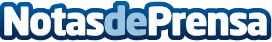 Nueva edición del programa BE, para el bienestar emocional de los colaboradores de Allianz PartnersCreado el pasado 2021, el programa Be de Allianz Partners tiene por objetivo unir e impulsar cada una de las iniciativas desarrolladas por la entidad en beneficio de los empleados. Tras el éxito de la primera edición de este programa, la compañía lanza nuevamente otra edición de BE, mejorando este espacio pensado exclusivamente para sus colaboradoresDatos de contacto:Prensa Allianz Partners910481312Nota de prensa publicada en: https://www.notasdeprensa.es/nueva-edicion-del-programa-be-para-el_1 Categorias: Nacional Seguros Medicina alternativa Recursos humanos http://www.notasdeprensa.es